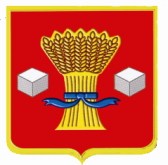 АдминистрацияСветлоярского муниципального района Волгоградской областиПОСТАНОВЛЕНИЕот 17.10.2022                   № 1742В соответствии со статьей 86 Бюджетного кодекса Российской Федерации, Постановлением Губернатора Волгоградской области от 31 марта 2022 года № 192 «Об оказании материальной помощи членам семей лиц, проходивших военную службу (службу) и участвовавших в специальной военной операции на территории Донецкой Народной Республики, Луганской Народной Республики и Украины», руководствуясь Уставом Светлоярского муниципального района Волгоградской области,п о с т а н о в л я ю:Утвердить прилагаемый Порядок расходования средств бюджета Светлоярского муниципального района Волгоградской области, источником финансового обеспечения которых является иной межбюджетный трансферт за счет средств резервного фонда Администрации Волгоградской области на оказание материальной помощи членам семей лиц, проходивших военную службу (службу) и участвовавших в специальной военной операции на территории Донецкой Народной Республики, Луганской Народной Республики и Украины. 2. Отделу по муниципальной службе, общим и кадровым вопросам  администрации Светлоярского муниципального района (Иванова Н.В.) разместить настоящее постановление на официальном сайте Светлоярского муниципального района Волгоградской области.3. Отделу бюджетно-финансовой политики администрации Светлоярского муниципального района (Коптева Е.Н) разместить настоящее постановление в сети Интернет на финансовом портале Светлоярского муниципального района Волгоградской области.4. Настоящее постановление вступает в силу со дня его подписания.5. Контроль  за   исполнением   настоящего   постановления   возложить на заместителя главы Светлоярского муниципального района  Волгоградской области Подхватилину О.И.Исполняющий обязанностиглавы муниципального района                                                                В.В.ФадеевСкворцова О.Г.                                                                              УТВЕРЖДЕНпостановлением администрации 		  Светлоярского муниципального района	                                                                  от «_____» __________2022 г. №_____Порядок расходования средств бюджета Светлоярского муниципального района Волгоградской области, источником финансового обеспечения которых является иной межбюджетный трансферт за счет средств резервного фонда Администрации Волгоградской области оказание материальной помощи членам семей лиц, проходивших военную службу (службу) и участвовавших в специальной военной операции на территории Донецкой народной Республики, Луганской народной Республики и Украины1. Настоящий Порядок определяет механизм расходования средств бюджета Светлоярского муниципального района Волгоградской области, источником финансового обеспечения которых является иной межбюджетный трансферт за счет средств резервного фонда Администрации Волгоградской области оказание материальной помощи членам семей лиц, проходивших военную службу (службу) и участвовавших в специальной военной операции на территории Донецкой народной Республики, Луганской народной Республики и Украины (далее – иной межбюджетный трансферт).2. Иной межбюджетный трансферт предоставляется в целях оказания материальной помощи членам семьи военнослужащего, для которого Светлоярский муниципальный район Волгоградской области являлся местом жительства.3. Главным распорядителем бюджетных средств, направленных на выплату иного межбюджетного трансферта, является администрация Светлоярского муниципального района Волгоградской области.4. Уполномоченным органом по взаимодействию с комитетом финансов Волгоградской области (далее - Комитет) по вопросам расходования средств иных межбюджетных трансфертов является отдел бюджетно-финансовой политики администрации Светлоярского муниципального района Волгоградской области (далее - Уполномоченный орган).При поступлении от Комитета средств областного бюджета, отдел бюджетно-финансовой политики администрации Светлоярского муниципального района учитывает полученные средства в доходах бюджета Светлоярского муниципального района Волгоградской области и предоставляет в установленном порядке в Управление Федерального казначейства по Волгоградской области (далее - УФК по Волгоградской области) расходные расписания для доведения лимитов бюджетных обязательств  и предельных объемов финансирования на лицевой счет главному распорядителю бюджетных средств. Учет расходов осуществляется на лицевых счетах, открытых получателями бюджетных средств (далее - Получатель) в УФК по Волгоградской области. Для осуществления расходов получатели бюджетных средств предоставляют в УФК по Волгоградской области платежные документы в установленном порядке. Уполномоченный орган представляет в Комитет отчетность в соответствии с соглашением, заключенным между Комитетом и администрацией Светлоярского муниципального района Волгоградской области.Иной межбюджетный трансферт носит целевой характер и не может быть использованы на другие цели.Неиспользованный на 01 января финансового года, следующего за годом предоставления иного межбюджетного трансферта, остаток иного межбюджетного трансферта подлежит возврату в областной бюджет в соответствии с требованиями, установленными Бюджетным кодексом Российской Федерации.  В случае, если неиспользованный остаток иного межбюджетного трансферта не перечислен Светлоярским муниципальным районом в областной бюджет, указанные средства подлежат взысканию в областной бюджет в соответствии с требованиями Бюджетного кодекса Российской Федерации и порядка, определенного Комитетом.Отдел бюджетно-финансовой политики администрации Светлоярского муниципального района 